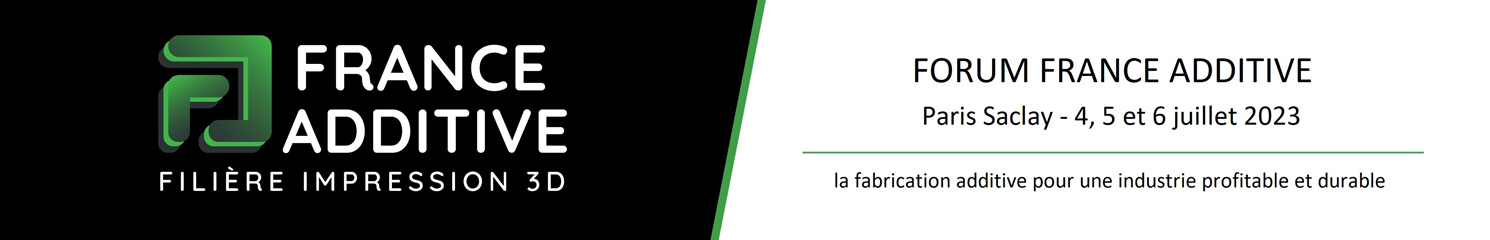 AUTORISATION DE PUBLICATION / PERMISSION TO PUBLISHForum France Additive 2023                                  Je soussigné(e), Madame, Monsieur / I, the undersigned, Madam, Mister …………………………………………………………………………………………………………………Né(e) le / Born on …………………………………………………, certifiant être majeur(e) et pouvoir donner librement mon consentement à la présente autorisation, / certifying that I am of legal age and that I can freely give my consent to the present authorisation,Société / Company : …………………………………………………………………………………………………Téléphone / Telephone : …………………………………………………………………………………………Mail : …………………………………………………………………………………………………………………………Titre de la présentation faite au Forum France Additive / Title of the presentation made at the France Additive Forum ……………………………………………………………………………………………………………………………Donne les droits suivants / Gives the following rights: (Clairement indiquer oui ou non dans toutes les cases / Clearly indicate yes or no in all boxes)DROITS DE DIFFUSION DES PRESENTATIONS / RIGHTS TO BROADCAST PRESENTATIONS DROITS DE DIFFUSION DES VIDEOS / VIDEO BROADCASTING RIGHTSA/ At ………………………, le/ the …………………………              		      Signature du participantSignature of the participantDiffusion restreinte aux inscrits du Forum France Additive / Distribution restricted to members of the France Additive ForumDiffusion sans limite / Unlimited diffusionDiffusion restreinte aux inscrits du Forum France Additive / Distribution restricted to members of the France Additive ForumDiffusion sans limite / Unlimited diffusion